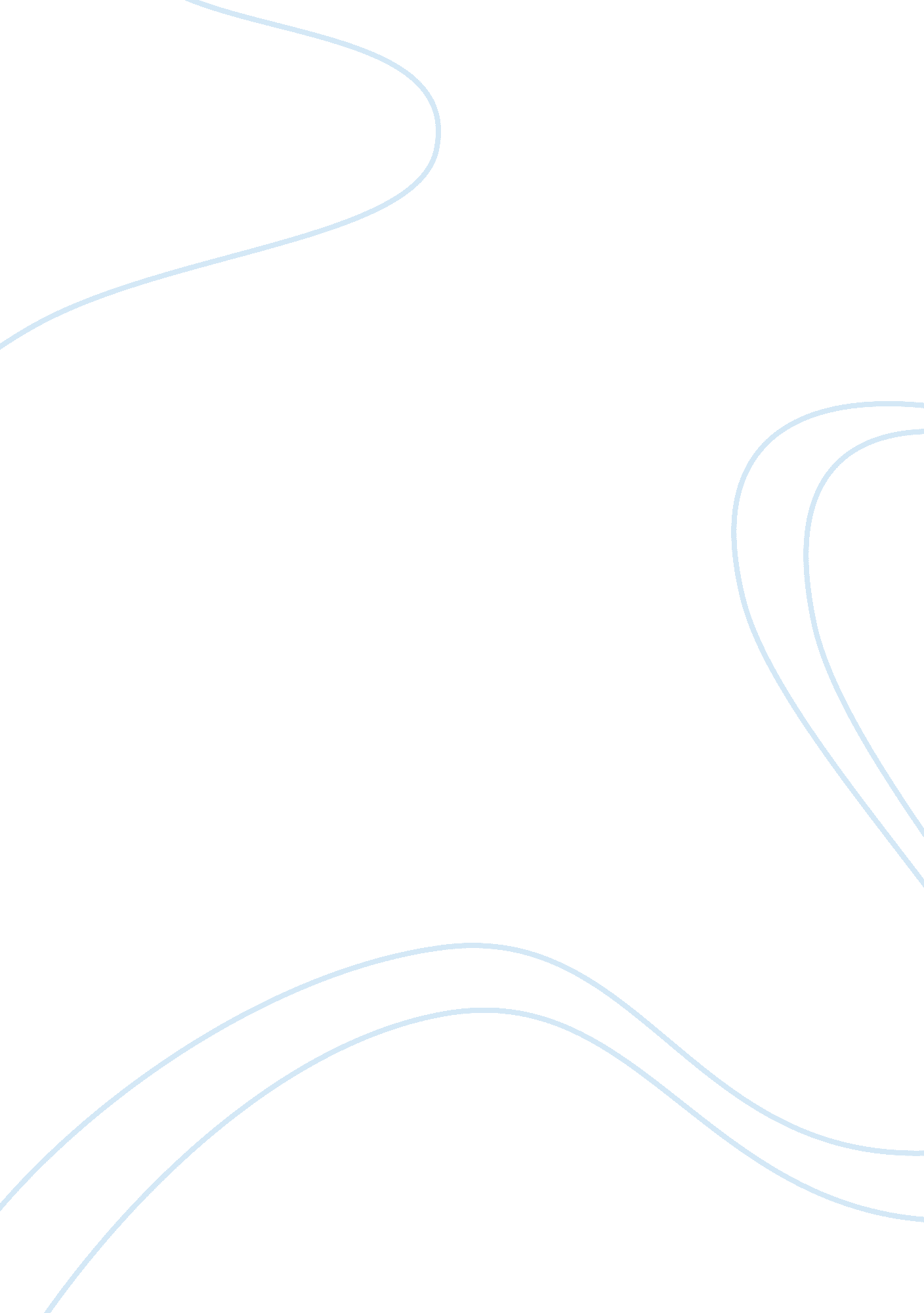 Introduction to death sentence media essayMedia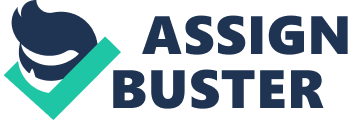 Presented to the Faculty of theSchool of Management & EntrepreneurshipAURO UniversitySurat. In Partial FulfillmentOf the Requirements for the Degree ofBachelor of Business AdministrationSubmitted by: HARSH VANIAWALA KARAN BANG JAY BHANDARI Submitted to: Ms. MAYANKA SINGH March 2013 Acknowledgment: My Project on Implementation of Death Sentence and Role of media would have been incomplete without the mentioning the name of the person who made it possible, whose constant guidance and encouragement made my efforts a success. My profound thanks to my Module Leader, Ms. Mayanka Singh for helping me throughout the project . I take this opportunity to thank her for her immense support, guidance, specifications and ideas without which the project would have not been complete successfully. TABLE OF CONTENTS Sr NoTopicPage no1Introduction to death sentence12Media roles & positive effects23Negative effects of media34Relation between media and implementation of death sentences45Example of Ajmal Kasab86Example of Afzal Guru107Conclusion128References13 IMPLEMENTATION OF DEATH SENTENCES AND ROLE OF MEDIA What is death sentence? Capital punishment or death penalty is a legal process whereby a person is put to death by the state as a punishment for a crime. In India it is legal but rarely carried out. Since 1995 it has been used only four times, on Auto Shankar in 1995, Dhananjoy Chatterjee in 2004, Ajmal Kasab in 2012 and Afzal Guru in 2013. As of 11 February 2013, there are 476 convicts on death row in India. States with the maximum number of prisoners on death row are Uttar Pradesh (174), Karnataka (61), Maharashtra (50) and Bihar (37). The Supreme Court of India ruled in 1983 that the death penalty should be imposed only in " the rarest of rare cases". Crimes which are punishable by death sentences are murder, gang robbery with murder, abetting the suicide of a child or insane person, waging war against the nation, and abetting mutiny by a member of the armed force. In 1989, the Narcotics Drugs and Psychotropic Substances (NDPS) Act was passed which applied mandatory death penalty for a second offence of " large scale narcotics trafficking". In India the death penalty is carried out by hanging. Once sentenced, a defendant has the right to appeal against the sentence as well as the conviction. The appeal will be heard by higher court and can go all the way up to the supreme court, a process that can take two or three years. Death penalty is good and serves a definite purpose of reducing crime as well as bringing justice to the criminals and innocent. In order to serve its purpose, it must be adjusted and made more effective and efficient. The justice system has changed dramatically in the past thirty years in order to make sure that the rightly accused is brought to justice. I believe that death penalty should not be abolished, as it ensures the safety of the society, brings justice to those who have suffered and most importantly to keep the brightness of justice and public safety shining brightly on our society. What is Media? Media is the way through which people can gather the information and express their views to the world. Media affects the thinking of people in great way. Media has power to turn the thinking of people from positive to negative towards a topic or vice versa. Media has positive as well as negative effects. Media just doesn’t include news channels but also newspapers, internet etc. Positive effects of media: Here are some of the positive effect of media on people’s mind:-The media like television, radio and the Internet increase an overall awareness of the masses. They enhance the general knowledge by providing us with information from all over the world. News broadcasting through different media helps us to know about the day to day events in the world. News, tele-films and documentaries revolving around social issues increase a social awareness in children and develop their concern towards society. Newspapers, apart from updating us with the latest news and new information, it also helps in enhancing our vocabulary. Newspapers are the best beginners in developing reading habits in children. Research has revealed that media is responsible for influencing a major part part of our daily life. Media contribute to a transformation in the cultural and social values in the people. Media can bring change in belief and attitude of the common man. Media has direct impact over the lifestyle of society. Media has brought about major transformation in the way people think. Media has given them an excellent platform to present themselves before the world and contribute in their own way to the changing world scenario. Media has been responsible for making the world a smaller place to live. So above were some positive effects of media on the mind of people. Negative effect: Here are some of the negative effects that media has on people:-To some extent, media is responsible for generating negative feelings among those exposed to it. An early exposure to bold or violent films, books publishing adult content and news portraying ugly social practices has a deep impact on young minds. If children are bombarded with fight sequences, stunt work, sex and rape scenes, suicides and murders through books or movies, they are bound to leave impression of it in their mind. The media in itself is so addictive that once glued to it, you tend to forget everything else. When you are not watching TV, you are surfing the Internet, when you are not on the web, you are reading newspapers, when you are not reading anything, you are listening to something. Thus, all the time, you are glued to some form of media. It is bombarding with its content, news, information, gossip, rumors – it is exposing you to everything it has, some things necessary, some not; some things important, some not. Media is everywhere, affecting every aspect of life. The media is so overwhelming that the masses end up believing everything it says/shows. Media sources are so many in number and all of them so convincingly make their point, that it is hard to distinguish between right and wrong. The media is constantly bombarding us with information. How far do we go to check its authenticity? How deep do we dig to get to the root of something that's making news? How critically do we judge the reality of reality shows and the truth behind true stories? We don't think, we believe. We don't judge, we get influenced. And that's how impactive media is. Finally media is also made by people or entrepreneurs to earn money. Media companies always run on the way from which they can more TRP and earn more. In this run of more TRP many time truth is hidden and unnecessary things are shown which can very affect the mind of people and can change their attitude and lifestyle. Relation between media and implementation of Death sentences: As we saw that media affect the mind of people in all possible ways, the implementation of death sentence is also highly influenced by the media. Generally implementation of death penalty is very lengthy and very serious law which our government is following against the culprits. As death sentence is very serious penalty it takes lot of time to be used on someone. At this point media starts showing shows and starts printing such that people starts creating a negative image of government in their mind. Media is also helpful in implementation of death sentences as media can spread the plea of people to hang the culprit through internet or by sending their views in news channel shows. Media has both negative and positive effect in implementation of death sentences. No let us take both of themPositive effect: It can feel the people’s mind with the hatred towards the culprit by continuously showing the crimes and telling about it to the people. The above thing can help people to come together and ask the government to hang it on prior basis. Through the social networking site youth mind can be easily turned towards ple to hang the culprit. Negative effect: Here are some of the negative effects of media in implantation of death sentences:-Media controls the mind of people and their behavior. Delay in death penalty turns the media such way that they start opposing the government and also makes people to start opposing it. Many times such images are posted on social networking sites which can erupt the fight between the two communities of the country. Suppose the culprit is of religion name 1 then the people of other religion would start abusing that religion which can create religious riots. Some examples of media effect and death sentencesAjmal Amir KasabAfzal GuruNow let us study about case of Ajmal Amir Kasab Ajmal Amir Kasab AjmalKasab Mohammed Ajmal Amir Kasab born on 13 July 1987 was a Pakistani militant and a member of theLashkar-e-Taliba Islamist group, through which he took part in the 2008 Mumbai attacks in India.  Kasab was the only attacker captured alive by police. On 3 May 2010, Kasab was found guilty of 80 offences, including murder, waging war against India, possessing explosives, and other charges. On 6th May 2010, he was sentenced to death. Finally on 21st November 2012 he was hanged to death in Yerwada Jail at Pune. Effects of media in the death penalty case of Kasab: Positive effects: Before the kasab was sentenced to death on 6th May 2010, media had already created the negative image of kasab in people’s mind. Media has also created the feeling of hatred in people’s heart towards kasab. They did by continuously showing such shows on news channel and printing such articles which clearly reflected the crime that kasab did in Mumbai attack of 2008. As the result people started hating him and also started rallies in different part of countries pleading forKasab death. After the Kasab was hanged to death in pune on 21st November 2012, people started celebrating all over the country. At this time people didn’t saw any difference between their religions and started celebrating with each other. This all happened just because of the broadcasting of shows by media which filled the hatred towards Kasab in people’s mind. Negative effects: While the case of Kasab was going, Media created negative image of government in people mind against the government. Media showed that the government wasn’t doing anything with case but the truth was government was just going through all the laws. This negative image in people mind created rallies in which people protested against government. When the kasab was hanged to death and the whole country was celebrating, the news came through media that government hanged Kasab finally because they can use this point as an advantage in the upcoming Gujarat assembly elections. This thing again created the negative image of government in people’s mind. Actually Kasab was not the real culprit. He was taught since his childhood that killing people was good. We all do things that are taught to us since childhood and kasab was taught to kill people. The real culprit were those people who taught him. This thing was not shown in media as it people couldn’t understand it and backfire on media. This way the media can hide the truth. Second Example Afzal Guru Mohammad Afzal Guru (died 9 February 2013) was a convict in the December 2001 attack on the Indian Parliament, who was sentenced to death by a special Prevention of Terrorism Act Court in 2002. The Delhi High Court confirmed the judgment in 2003 and his appeal was rejected by theSupreme Court of India in 2005. The sentence was scheduled to be carried out on 20 October 2006, but Afzal was given a stay of execution and remained on death row. On 3 February 2013, his mercy petition was rejected by the President of India Pranab Mukherjee. He was hanged at Delhi's Tihar Jail around 08: 00 am on 9 February 2013. Effect of Media in Death Penalty case of Afzal GuruPositive Effects : It was the same theory by media as of Kasab, media created an evil image of Afzal Guru in people mind. People were pleading to the government to hang him as fast as possible. After he was hanged to death, people started celebrating as they thought that evil is dead. Afzal guru is evil here as created by media in people mind. Negative effects : After Afzal was dead, family of him gave a statement that they were not allowed to meet Afzal even for the last time. At this time media supported the family started opposing the government and created and image of cruel government in people mind. I would like say that did Afzal asked the 17 people which were killed by him to go and meet his family for the last time? At this time media played with the emotions of people and showed some mercy to Afzal as his was already washed out from people’s mind. Afzal committed the crime in 2001 and was hanged in 2013. Between this time media continuously opposed the government and created a lazy government image in people’s mind. Conclusion: Finally at the end I would like to conclude that death sentences cases are highly effected by the media. This cases are effected in both negative and positive way by the media. Media should not always think about their TRP but also about the welfare of the nation and their people. It takes time to hang someone to death because it is very serious punishment given to anybody. What if an innocent person is hanged? At that time again media will blast on government. In the end I just want to say that people should not get so much influenced by the media and media should also stop behaving like a selfish. 